浙江省计量科学研究院非重点管理类计量器具型式评价实验室授权项目表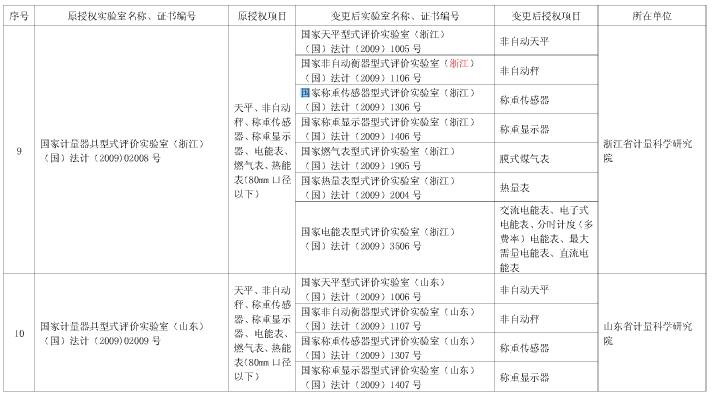 实验室所在单位授权型式评价项目授权型式评价项目计量授权证书编号型式评价专用章编号工作地点邮编联系电话浙江省计量科学研究院材料试验机拉力、压力和万能试验机（省）法计（2014）0011杭州市下沙路300号3100184008267866浙江省计量科学研究院材料试验机电子式万能试验机（省）法计（2014）0011杭州市下沙路300号3100184008267866浙江省计量科学研究院材料试验机电液伺服万能试验机（省）法计（2014）0011杭州市下沙路300号3100184008267866浙江省计量科学研究院材料试验机抗折试验机（省）法计（2014）0011杭州市下沙路300号3100184008267866浙江省计量科学研究院经纬仪电子经纬仪（省）法计（2014）0011杭州市下沙路300号3100184008267866浙江省计量科学研究院经纬仪光学经纬仪（省）法计（2014）0011杭州市下沙路300号3100184008267866浙江省计量科学研究院测距仪手持式测距仪（省）法计（2014）0011杭州市下沙路300号3100184008267866浙江省计量科学研究院测地型GPS接收机测地型GPS接收机（省）法计（2014）0011杭州市下沙路300号3100184008267866浙江省计量科学研究院水准仪水准仪（省）法计（2014）0011杭州市下沙路300号3100184008267866浙江省计量科学研究院耐电压测试仪耐电压测试仪（省）法计（2014）0011杭州市下沙路300号3100184008267866浙江省计量科学研究院绝缘电阻测量仪兆欧表（省）法计（2014）0011杭州市下沙路300号3100184008267866浙江省计量科学研究院绝缘电阻测量仪高阻计（省）法计（2014）0011杭州市下沙路300号3100184008267866浙江省计量科学研究院接地电阻测量仪器接地电阻表（省）法计（2014）0011杭州市下沙路300号3100184008267866浙江省计量科学研究院接地电阻测量仪器接地导通电阻测试仪（省）法计（2014）0011杭州市下沙路300号3100184008267866浙江省计量科学研究院泄漏电流测量仪泄漏电流测量仪（表）（省）法计（2014）0011杭州市下沙路300号3100184008267866实验室所在单位授权型式评价项目授权型式评价项目计量授权证书编号型式评价专用章编号工作地点邮编联系电话浙江省计量科学研究院测量互感器电流互感器（省）法计（2014）0011杭州市下沙路300号3100184008267866浙江省计量科学研究院测量互感器电压互感器（省）法计（2014）0011杭州市下沙路300号3100184008267866浙江省计量科学研究院心脑电测量仪器心电图机（省）法计（2014）0011杭州市下沙路300号3100184008267866浙江省计量科学研究院心脑电测量仪器数字心电图机（省）法计（2014）0011杭州市下沙路300号3100184008267866浙江省计量科学研究院噪声测量分析仪器声级计（省）法计（2014）0011杭州市下沙路300号3100184008267866浙江省计量科学研究院噪声测量分析仪器噪声统计分析仪（省）法计（2014）0011杭州市下沙路300号3100184008267866浙江省计量科学研究院噪声测量分析仪器个人声暴露计（省）法计（2014）0011杭州市下沙路300号3100184008267866浙江省计量科学研究院噪声测量分析仪器倍频程和1/3倍频程滤波器（省）法计（2014）0011杭州市下沙路300号3100184008267866浙江省计量科学研究院听力计纯音听力计（省）法计（2014）0011杭州市下沙路300号3100184008267866浙江省计量科学研究院振动冲击测量仪工作测振仪（省）法计（2014）0011杭州市下沙路300号3100184008267866浙江省计量科学研究院振动冲击测量仪基桩动态测量仪（省）法计（2014）0011杭州市下沙路300号3100184008267866浙江省计量科学研究院光谱仪发射光谱仪（省）法计（2014）0011杭州市下沙路300号3100184008267866浙江省计量科学研究院电导率仪电导率仪（省）法计（2014）0011杭州市下沙路300号3100184008267866浙江省计量科学研究院易燃易爆气体检测(报警)仪可燃气体检测报警器（省）法计（2014）0011杭州市下沙路300号3100184008267866实验室所在单位授权型式评价项目授权型式评价项目计量授权证书编号型式评价专用章编号工作地点邮编联系电话浙江省计量科学研究院有毒有害气体检测(报警)仪烟气分析仪（省）法计（2014）0011杭州市下沙路300号3100184008267866浙江省计量科学研究院有毒有害气体检测(报警)仪一氧化碳、二氧化碳红外线气体分析器（省）法计（2014）0011杭州市下沙路300号3100184008267866浙江省计量科学研究院有毒有害气体检测(报警)仪一氧化碳检测报警器（省）法计（2014）0011杭州市下沙路300号3100184008267866浙江省计量科学研究院有毒有害气体检测(报警)仪硫化氢气体分析仪（省）法计（2014）0011杭州市下沙路300号3100184008267866浙江省计量科学研究院pH计实验室pH（酸度）计（省）法计（2014）0011杭州市下沙路300号3100184008267866浙江省计量科学研究院分光光度计单光束-紫外可见分光光度计（省）法计（2014）0011杭州市下沙路300号3100184008267866浙江省计量科学研究院分光光度计双光束-紫外可见分光光度计（省）法计（2014）0011杭州市下沙路300号3100184008267866浙江省计量科学研究院分光光度计原子吸收分光光度计（省）法计（2014）0011杭州市下沙路300号3100184008267866浙江省计量科学研究院分光光度计可见分光光度计（省）法计（2014）0011杭州市下沙路300号3100184008267866浙江省计量科学研究院色谱仪气相色谱仪（省）法计（2014）0011杭州市下沙路300号3100184008267866浙江省计量科学研究院色谱仪液相色谱仪（省）法计（2014）0011杭州市下沙路300号3100184008267866浙江省计量科学研究院汽车排放气体测试仪汽车排放气体测试仪（省）法计（2014）0011杭州市下沙路300号3100184008267866浙江省计量科学研究院烟度计透射式烟度计（省）法计（2014）0011杭州市下沙路300号3100184008267866浙江省计量科学研究院烟度计滤纸式烟度计（省）法计（2014）0011杭州市下沙路300号3100184008267866浙江省计量科学研究院呼出气体酒精含量检测仪探测器呼出气体酒精含量检测仪探测器（省）法计（2014）0011杭州市下沙路300号3100184008267866实验室所在单位授权型式评价项目授权型式评价项目计量授权证书编号型式评价专用章编号工作地点邮编联系电话浙江省计量科学研究院流量计液体容积式流量计（省）法计（2014）0011杭州市下沙路300号3100184008267866浙江省计量科学研究院流量计浮子流量计（省）法计（2014）0011杭州市下沙路300号3100184008267866浙江省计量科学研究院流量计靶式流量计（省）法计（2014）0011杭州市下沙路300号3100184008267866浙江省计量科学研究院流量计科里奥利质量流量计（省）法计（2014）0011杭州市下沙路300号3100184008267866浙江省计量科学研究院流量计电磁流量计（省）法计（2014）0011杭州市下沙路300号3100184008267866浙江省计量科学研究院流量计插入式电磁流量计（省）法计（2014）0011杭州市下沙路300号3100184008267866浙江省计量科学研究院流量计涡街流量计（省）法计（2014）0011杭州市下沙路300号3100184008267866浙江省计量科学研究院流量计涡轮流量计（省）法计（2014）0011杭州市下沙路300号3100184008267866浙江省计量科学研究院流量计超声流量计（省）法计（2014）0011杭州市下沙路300号3100184008267866浙江省计量科学研究院流量计旋进旋涡流量计（省）法计（2014）0011杭州市下沙路300号3100184008267866浙江省计量科学研究院流量计质量流量计（气体）（省）法计（2014）0011杭州市下沙路300号3100184008267866浙江省计量科学研究院流量计气体容积式流量计（省）法计（2014）0011杭州市下沙路300号3100184008267866浙江省计量科学研究院流量计流量测量节流装置（省）法计（2014）0011杭州市下沙路300号3100184008267866浙江省计量科学研究院液位计液位计（省）法计（2014）0011杭州市下沙路300号3100184008267866浙江省计量科学研究院体温计红外耳温计（省）法计（2014）0011杭州市下沙路300号3100184008267866